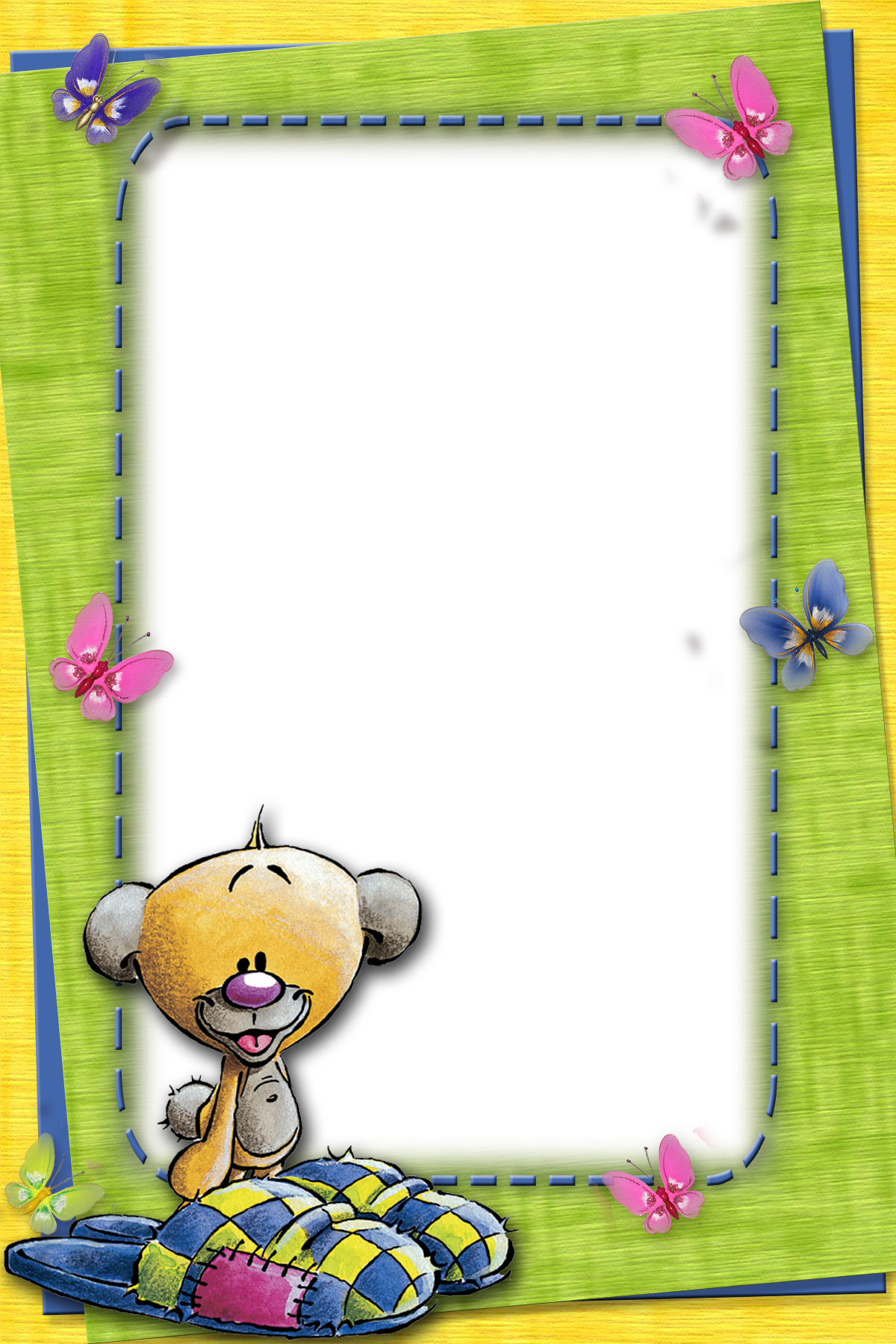 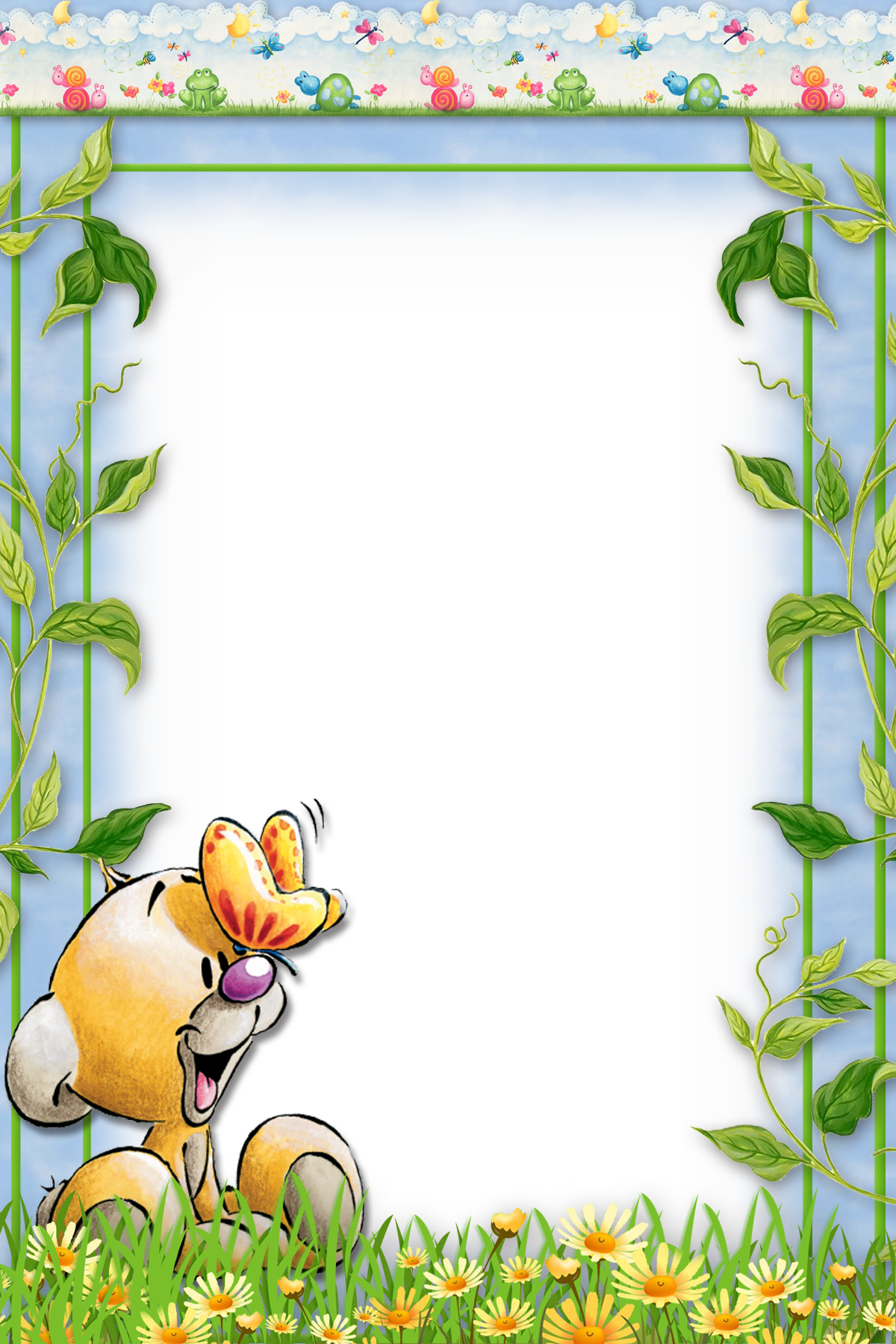 ГрамотаНаграждается      ____Иванова Маша__ученица_2_ «_Б_»класса победительконкурса рисунков«______________»ГУО «СШ № 10 г. Бобруйска»Библиотекарь   ________апрель 2013ГрамотаНаграждается         ____Сидоров Илья_____ученик_1_ «Д»класса победительконкурса рисунков«______________»ГУО «СШ № 10 г. Бобруйска»Библиотекарь   ________апрель 2013